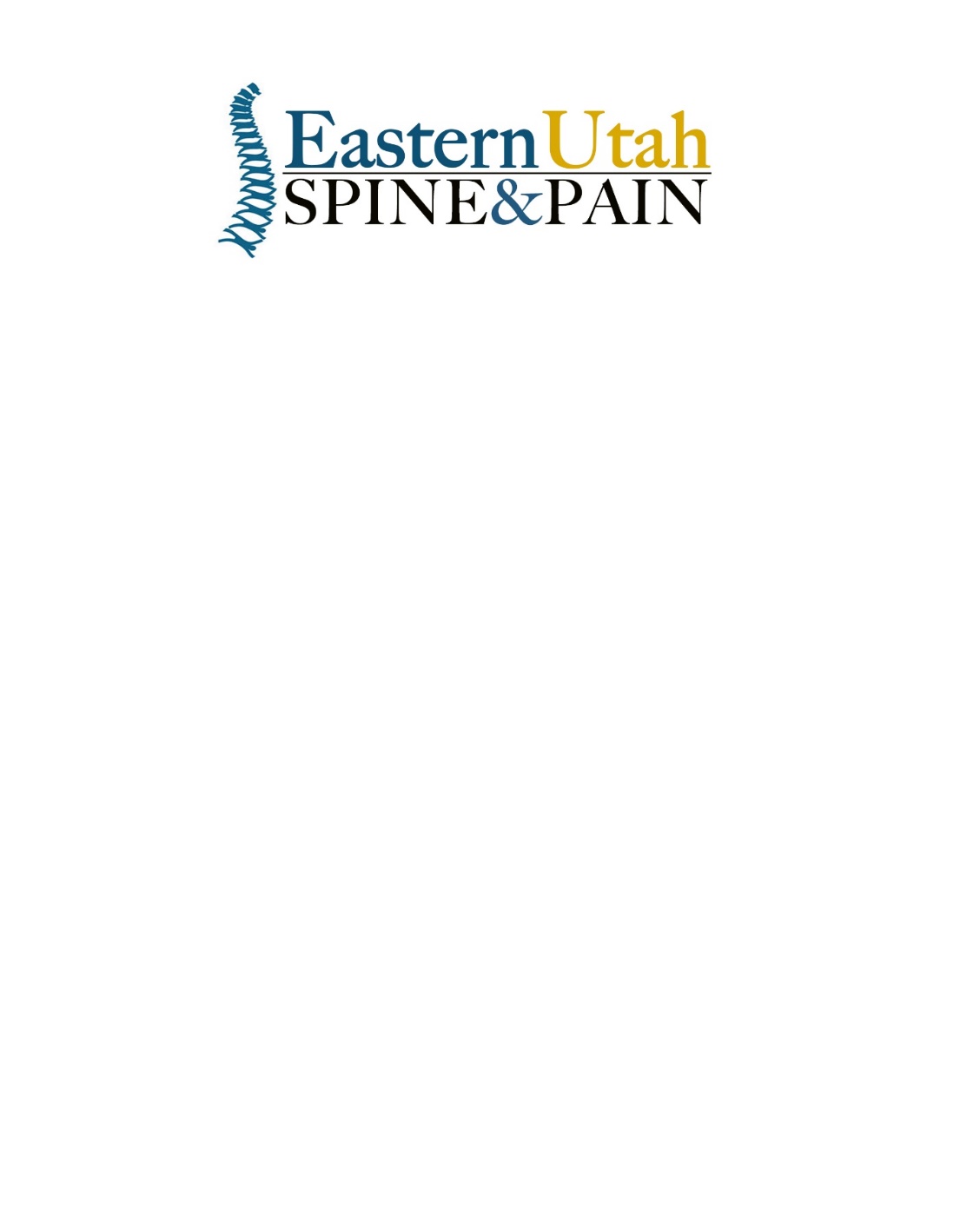 Injection ProcedureThe following information prescribes the procedure you are scheduled to have and lists the possible side effect and post procedure restrictions. You may not experience any of the noted side effects, or you may exhibit signs of one or more.Before your procedure:  Do not eat or drink anything for 4 hours prior to your procedure. You will need a driver to bring you to your appointment. We recommend that you wear comfortable clothes. Please advise our office beforehand if you are taking any blood thinners. Injection procedure: Involves the insertion of a needle into either your back or neck to administer local anesthetic and a steroid. The steroid acts as an anti-inflammatory agents and peaks within 7-14 days.  A numbing agent is injected at the site prior to the insertion if the epidural needle, this will sting for just a few seconds prior to the skin going numb. During the injection you may feel increased pressure at the site or down your legs or arms. The procedure performed by Dr. Beecher lasts approximately 10 minutes. You will then be taken back to your room where you will be monitored. There are three requirements prior to being discharged, they are being able to: 1. Walk 2. Drink 3. Urinate. Early side effectsLight headedNumbness, tingling in legs or arms. This is temporary.Generalized weaknessNauseaLate side effectsBack pain/soreness at the site (1-2 days after the procedure)Burning sensation in the backSevere headache